ROMÂNIA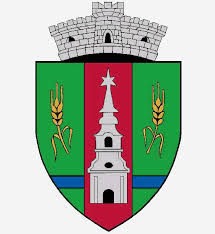 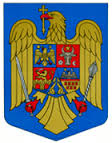 JUDEŢUL ARADCONSILIUL LOCAL ZERINDTel/Fax: 0257355566e-mail: primariazerind@yahoo.comwww.primariazerind.roH O T A R A R E A NR.71.din 26.07.2017.privind aprobarea  salariilor de bază pentru personalul din aparatul de specialitate al primarului comunei ZerindCONSILIUL LOCAL AL COMUNEI ZERIND, întrunit în şedinţa ordinară din data de 26.iulie 2017,Având în vedere :Referatul  compartimentului de resurse umane înregistrat sub nr.1080/25.07.2017;Expunerea de motive a primarului comunei Zerind înregistrată sub nr. 1082/25.07.2017;Prevederile Hotărârii Consiliului Local al comunei Zerind nr.30.din22.03.2017 privind aprobarea bugetului de venituri și cheltuieli al comunei Zerind pentru anul 2017;Prevederile Hotărârii Consiliului Local al comunei Zerind nr.70.din 26.07.2017 privind aprobarea organigramei şi statului de funcţii din aparatul de specialitate al primarului comunei Zerind;Prevederile art. 2 alin. (1) lit. a), art. 3 alin. (1) și (4), art. 11 alin. (1), (2) și (5), art. 12 alin. (1), art. 19, art. 36 alin. (1) și (2) și art. 38 alin. (2) lit. b) din Legea nr. 153/2017 – Lege – cadru privind salarizarea personalului plătit din fonduri publice;prevederile art. 36 alin. (2) lit. a), alin. (3) lit. b) şi alin. (9) din Legea nr. 215/2001 – legea administraţiei publice locale, republicată, cu modificările şi completările ulterioare;avizele comisiilor de specialitate ale Consiliului Local al comunei ZerindNumarul voturilor exprimate de catre 9 consilieri locali in functie: 9 voturi ,,pentru".În temeiul art. 45 alin. (2)lit.a. din Legea nr. 215/2001 – legea administraţiei publice locale republicată, cu modificările şi completările ulterioare, primar al comunei Zerind propun Consiliului Local al comunei Zerind spre adoptare următoarea,H O T Ă R Ă R E :Art. 1. – Se aprobă  salariile de bază pentru  funcționarii publici si pentru  personalului contractual din  aparatul de specialitate al primarului comunei Zerind ,conform anexei nr. 1, parte integrantă la prezenta hotărâre.Art.2. – Gestionarea sistemului de salarizare a personalului din Primăria comunei Zerind se asigură de către ordonatorul principal de credite, în condițiile legii. Salariile de bază se stabilesc potrivit prevederilor prezentei hotărâri, astfel încât, împreună cu indemnizațiile lunare și celelalte elemente ale sistemului de salarizare să se încadreze în fondurile bugetare aprobate anual pentru cheltuieli de personal, în vederea realizării obiectivelor, programelor și proiectelor ce revin primăriei, potrivit legii.Art.3. – Ordonatorul principal de credite stabilește salariile lunare ale personalului din subordine, cu respectarea prevederilor prezentei hotărâri, în condițiile legii.Art. 6. – Cu ducerea la îndeplinire a prezentei hotărâri se încredinţează primarul comunei Zerind, în calitate de ordonator principal de credite iar prin grija secretarului comunei Zerind se comunică :primarului comunei Zerind; compartimentului resurse umane;compartimentului  contabilitate;Instituţiei Prefectului – Judeţul Arad.                    PRESEDINTE                                              Contrasemneaza,SECRETARKOMLOSI ALEXANDRU-ROBERT                      jr.BONDAR HENRIETTE-KATALIN